29  МАЯ  2018  ГОДАСО  СЛОВАМИ  БЛАГОДАРНОСТИ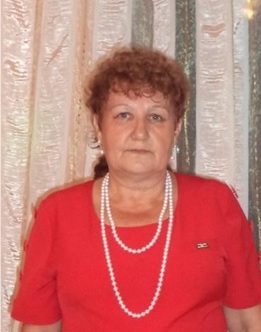 Лебедева Нина Вениаминовна работает в Люльпанском центре для детей – сирот и детей, оставшихся без попечения родителей в должности младшего воспитателя с 1983 года. В этом же году вступила в профсоюз.   На протяжении всего периода работы в данном учреждении Нина Вениаминовна зарекомендовала себя как дисциплинированный, ответственно относящийся к своему делу, исполнительный работник.  Администрация неоднократно выражала Нине Вениаминовне благодарность за добросовестное выполнение своих должностных обязанностей. Она награждена Почётной грамотой детского дома за многолетнюю добросовестную работу по воспитанию детей – сирот и детей, оставшихся без попечения родителей, Почётной грамотой  отдела образования и по делам молодёжи администрации муниципального образования «Медведевский муниципальный район», Почётной грамотой Министерства образования и науки Республики Марий Эл. Нину Вениаминовну, как младшего воспитателя, отличает доброжелательное, тёплое отношение к детям, заинтересованность в жизни каждого ребёнка.  Она знает особенности развития детей, воспитывающихся в условиях детского дома, в ней высоко развита потребность в соучастии, желание понять и найти подход к каждому воспитаннику. Нина Вениаминовна  трудолюбива, обладает высокой работоспособностью, в затруднительных ситуациях всегда находит правильное  решение. Она  добросовестно выполняет свои должностные обязанности и способна справляться с большим объёмом работ. В коллективных взаимоотношениях Нина Вениаминовна отличается  отзывчивостью, готова прийти на помощь и оказать поддержку. Среди коллег по работе она пользуется заслуженным авторитетом и уважением.24 мая 2018 года Нине Вениаминовне  исполнилось 60 лет. Мы всем коллективом желаем ей крепкого здоровья, счастья, благополучия! Пусть в твоём доме всегда царят покой, уют и гармония. Желаем радоваться жизни, удивляться, наслаждаться каждой минутой, мечтать, всегда иметь верных, надёжных друзей. Оставайся всегда такой же светлой, доброй!                  Профсоюзный комитет28  МАЯ  2018  ГОДАПРОФСОЮЗНЫЕ  ВЕСТИ  МЕДВЕДЕВСКОГО  РАЙОНА73.  До  сих  пор  не  перечислили  райкому  профсоюза  профсоюзные  взносы  с  зарплаты  за  апрель  Азяковская  начальная,  Коминская  основная,  Люльпанская  средняя,  Сенькинская  средняя  общеобразовательные  школы.  Эти  денежные  средства  они,  похоже,  в  нарушение  статьи  377  Трудового  кодекса  Российской  Федерации  использовали  на  какие – то  свои  цели.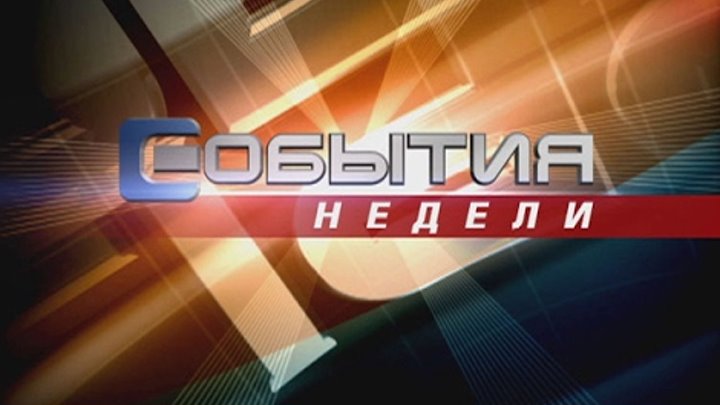 74.  Не  исключена  практика  запроса  у  педагогических  работников  планов  реализации  методической  темы,  отчётов  об  их  выполнении  в  Азановской,  Краснооктябрьской,  Куярской,  Новоарбанской,  Пембинской,  Сенькинской,  Шойбулакской  общеобразовательных  школах,  Люльпанском  центре  для  детей – сирот  и  детей,  оставшихся  без  попечения  родителей,  в  детских  садах:  Азановском,  Медведевских  №3  и  №6,  Сурокском,  Юбилейном.  «Лучше»  всего  с  этим  делом  в  Пижменской  основной  общеобразовательной  школе – там  просто  нет  методических  объединений.  75.  В  Краснооктябрьском  детском  саду  «Яблонька»  трудятся  58  человек,  а  с  совместителями – 64.  В  соответствии  со  статьёй  217  Трудового  кодекса  РФ  введена  должность  штатного  специалиста  по  охране  труда.  На  различные  мероприятия  по  охране  труда  за  2017  год  израсходовано  около  460  тысяч  рублей.  Избран  уполномоченный  профсоюза  по  охране  труда,  который  за  год  провёл  только  6  обследований  и  выявил  всего  2  нарушения.  При  этом  он  не  заметил,  что  в  детском  саду  нарушается  периодичность  работы  II  и  III  ступеней  административно – общественного  контроля  за  охраной  труда,  что  некоторые  работники  не  прошли  необходимое  обучение  и  инструктажи.76.  Медведевской  районной  организацией  профсоюза  работников  народного  образования  и  науки  РФ  проверена  пожарная  безопасность  в  необыкновенной  красоты,  уюта  и  порядка  Медведевском  детском  саду  №4  «Ромашка».  Здесь  имеются  все  документы,  упомянутые  в  Декларации  пожарной  безопасности,  правда,  не  все  они  исполняются.  Не  проводится  противопожарный  инструктаж  с  совместителями,  при  этом  от  работы  никто  из  них  не  отстранён.  Уже  на  3  дня  просрочена  практическая  противопожарная  тренировка  работников.  Очень  красиво  оформили  пространство  под  лестничным  маршем,  хотя  в  Декларации  взяли  на  себя  обязательство  такими  вещами  не  заниматься.  В  перечне  мероприятий  по  пожарной  безопасности  на  2018  год  не  запланировали  ежегодную  проверку  работоспособности  огнетушителей.23  МАЯ  2018  ГОДАПРОФСОЮЗ  ПОМОГ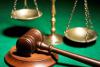 Медведевский  районный  суд  Республики  Марий  Эл  признал  за  пенсионером  право  на  предоставление  компенсации  расходов  на  100 – процентную   оплату  жилого  помещения,  отопления  и  освещения  и  обязал  муниципальное  дошкольное  образовательное  учреждение  по  последнему  месту  работы  возмещать  затраты  по  оплате  жилищно – коммунальных  услуг.  Для  этого  педагогу  пришлось  прежде  всего  отказаться  в  Центре  предоставления  мер  социальной  поддержки  от  получемых  там  небольших  выплат  за  жилое  помещение  и  коммунальные  услуги.Суду  были  представлены  документы,  свидетельствующие  о  том,  что  педагог  уволился  из  детского  сада  будучи  пенсионером  по  старости,  что  к  моменту  прекращения  трудовой  деятельности  в  детском  саду  он  пользовался  социальной  поддержкой  и  что  он  проработал  в  образовательных  учреждениях  сельских  населённых  пунктов  и  посёлка  городского  типа  не  менее  10  лет.  Помог  написать  исковое  заявление  и  представлял  интересы  истца  в  суде  председатель  Медведевской  районной  организации  профсоюза  работников  народного  образования  и  науки  Российской  Федерации  Валерий  Григорьевич  Павлов.Экономическая  эффективность  по  выигранному  делу  составила  более  200  тысяч  рублей.  21  МАЯ  2018  ГОДАПРОФСОЮЗНЫЕ  ВЕСТИ  МЕДВЕДЕВСКОГО  РАЙОНА69. Второй  месяц  идёт  обсуждение  в  первичных  профсоюзных  организациях  проекта  территориального  отраслевого  соглашения  на  2018 – 2021  годы.  До  сих  пор  не  высказали  своё  мнение  по  этому  поводу   Краснооктябрьская,  Куярская,  Люльпанская,  Медведевская  №2,  Пижменская,  Русскокукморская,  Сенькинская,  Сурокская,  Туршинская,  Юбилейная  общеобразовательные  школы,  Люльпанский  центр  для  детей – сирот  и  детей,  оставшихся  без  попечения  родителей,  Медведевский  дом  детского  творчества,  Медведевская  спортивная  школа,  а  также  детские  сады:  Ежовский,  Знаменский,  Краснооктябрьский,  Медведевские  №4,  №5,  №6,  Русскокукморский,  Руэмский  «Лесная  сказка»,  Томшаровский,  Шойбулакский,  Юбилейный.70.  Во  исполнение  рекомендаций  Министерства  образования  и  науки  РФ,  Общероссийского  профсоюза  образования  по  сокращению  и  устранению  избыточной  отчётности  только  47,3%  образовательных  учреждений  Медведевского  района  определили  перечень  отчётной  документации  педагогических  работников.  Куярская,  Нужъяльская  и    Сурокская  общеобразовательные  школы,  Ежовский,  Медведевский  №1  и  Силикатный  детские  сады  ответить  на  этот  вопрос – «да»,  «нет» – не  пожелали.71.  Вопросы.  Что  ещё  в  нашей  стране  должно  произойти  более  сильного,  чем  кемеровская  трагедия,  чтобы  работники  Руэмского  детского  сада  «Лесная  сказка»  наконец – то  поняли,  что  нельзя  загромождать  эвакуационные  выходы,  что  напольные  покрытия  должны  надёжно  крепиться  к  полу,  особенно  в  тамбурах?  Когда  на  пищеблоке  появится  контрольный  журнал  общественного  контролёра  за  организацией  питания?  Когда  остатки  продуктов  на  складе  и  пищеблоке  станут  соответствовать  документам?  Когда  будет  организован  административно – общественный  контроль  за  охраной  труда  в  прачечной?72.  Работники  пищеблока  Силикатного  детского  сада  «Малыш»  не  смогли  сразу  назвать  имя  общественного  контролёра  за  организацией  питания.  Долго  вспоминали,  как  часто  он  бывает  здесь  с  проверками,  какие  делал  замечания.  О  письменном  оформлении  замечаний  в  контрольном  журнале  речи  вообще  нет.  Установленное  на  проверки  время  не  вырабатывается.  Остатки  продуктов  на  складе  не  проверяются.  Работники  пищеблока  не  приучены  к  соблюдению  самых  элементарных  санитарных  правил.  Надеются,  что  всё  обойдётся  и  ничего  не  случится.  14  МАЯ  2018  ГОДАПРОФСОЮЗНЫЕ  ВЕСТИ  МЕДВЕДЕВСКОГО  РАЙОНА65.  Районная  трёхсторонняя  комиссия  в  Медведевском  муниципальном  районе  заслушала  отчёты  сторон  о  выполнении  в  2017  году  Территориального  соглашения  по  регулированию  социально – трудовых  отношений.  В  основном  Соглашение  было  выполнено.  Неисполнение  отдельных  пунктов  было  вызвано  недостаточным  финансированием.  Это  касалось,  в  частности,  мероприятий  по  охране  труда  и  проведения  медицинских  осмотров  работников.  66. В  Медведевской  районной  организации  профсоюза  работников  народного  образования  и  науки  РФ  идёт  обсуждение  уже  третьего  варианта  проекта  Территориального отраслевого соглашения на 2018 – 2021 годы.  Итоги  обсуждения  (одобрение, исключение отдельных пунктов, дополнительные пункты, другие редакции отдельных пунктов,  особое  мнение  руководителя  учреждения)  каждой  организации  необходимо  представить  в  райком  профсоюза  по  электронной  почте  до  22  мая  2018  года.   До  14  июня  Соглашение  предполагается  подписать.  67.  Только  30  организаций  из  56  выполнили  решение  октябрьского  2017  года  президиума  районной  организации  профсоюза  и  направили  в  течение  полугодия  для  размещения  на  сайте  информацию  о  наиболее  важных,  полезных  и  интересных  делах  первичной  профсоюзной  организации.  Наибольшим  числом  заметок  отличились  Медведевский  районный  дом  детского  творчества,  Знаменская,  Азяковская,  Кузнецовская,  Пекшиксолинская  общеобразовательные  школы,  Азановский,  Ежовский,  Медведевский  №1,  Новоарбанский,  Руэмские  «Лесная  сказка»  и  «Родничок»,  Сурокский  детские  сады,  районный  отдел  образования  и  по  делам  молодёжи.68. Замечательный  Профсоюзный  уголок  создали  в  Пекшиксолинской  основной  общеобразовательной  школе.  Нашлось  в  нём  достаточное  место  и  для  документов  по  охране  труда.  Протоколы  заседаний  профкома  и  профсоюзных  собраний  оформляются  здесь  своевременно,  но  материалы  к  этим  заседаниям  в  отдельном  деле  не  группируются.  Профком  не  определился  с  функционалом  и  оплатой  труда  общественного  контролёра  за  организацией  питания.  В  самой  школе  с  2016  года  запущена  работа  с  входящей  и  исходящей  корреспонденцией.  Между  тем,  только  в  апреле  текущего  года  в  школу  из  районного  отдела  образования  и  по  делам  молодёжи  по  электронной  почте  было  отправлено  161  письмо.13  МАЯ  2018  ГОДАКАЖДОЕ  ЕЁ  ТВОРЕНЬЕ – ЭТО  ОБЪЕДЕНЬЕ!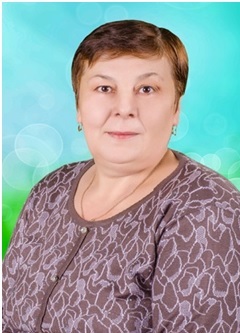 С датой круглой – с юбилеем!Пожелать хотим скорее:Пусть исчезнут все ненастья, Женского большого счастья!          Профессия повара является одной из самых популярных и востребованных в мире. Приготовить что – то быстро и даже вкусно может каждый, но повара делают с продуктами нечто большее. Они не просто следуют требованиям рецепта, в нужной пропорции смешивая ингредиенты и доводя продукты до готовности. Обширные познания в сфере физиологии, химии, изобразительного искусства, а также чувство меры и особая интуиция формируют то, что мы называем кулинарными шедеврами.	Коллектив Медведевского детского сада №3 «Золотой ключик» поздравляет с 55 – летием мастерицу блюд вкуснейших Нину Ивановну Шехурдину.  Нина Ивановна работает в детском саду с 1993 года и в этом году у неё ещё одна знаменательная дата: 25 – летие членства в профсоюзе работников народного образования и науки Российской Федерации.		        За время работы в должности повара она  зарекомендовала себя как авторитетнейший специалист своего дела, ответственный  и высококвалифицированный работник. Нина Ивановна чётко соблюдает санитарно – гигиенические требования при производстве кулинарной продукции, показывает высокое профессиональное мастерство. Вносит предложения по улучшению организации питания в детском саду. Проводит работу по повышению квалификации работников пищеблока. Она очень любит комфорт и уют, на кухне детского сада всегда чистота и порядок. Со стороны родителей поступают только положительные отзывы о работе пищеблока детского сада.За долголетний и добросовестный труд Нина Ивановна неоднократно была отмечена благодарственными письмами и грамотами со стороны администрации детского сада, Медведевского районного отдела образования и по делам молодёжи, Медведевской районной администрации.Среднемесячная  заработная  плата  работников  по  полному  кругу  организаций  Республики  Марий  Эл  за  январь – декабрь  2016г.  составляла  23232,0  рубля,  за  январь  2017  года – 21995,5  рубля,  за  январь – февраль  2017  года – 22659,7  рубля,  за  январь – март  2017  года – 24053,9  рубля,  за  январь - апрель  2017  года - 23788,1  рубля,  за  январь – май  2017  года – 24771,1  рубля,  за  январь – июнь  2017  года – 25138,6  рубля,  за  январь – июль  2017  года – 25025,9  рубля,  за  январь – август  2017  года – 24985,4  рубля,  за  январь – сентябрь  2017  года – 25010,4  рубля,  за  январь – октябрь  2017  года – 24973,3  рубля,  за  январь – ноябрь  2017  года – 25190,5  рубля,  за  январь – декабрь  2017  года – 25710,6  рубля,  за  январь  2018  года – 24952,9  рубля,  за  январь – февраль  2018  года – 25132,0  рубля,  за  январь – март  2018  года – 25819,3  рубля.Майский  2012  года  Указ  Президента  РФ  не  исполняется.  Он  должен  был  быть  исполнен  к  2018  году,  но  этого,  как  видим,  не  произошло  и  до  сегодняшнего  дня.8  МАЯ  2018  ГОДАПОЗДРАВЛЯЕМ  С  УСПЕХОМ!Впервые за всю 24 – летнюю историю победителем республиканского этапа Всероссийского конкурса «Учитель года» стал педагог со стажем работы менее трёх лет – учитель начальных классов Медведевской средней общеобразовательной школы №2 Татьяна Михайловна Анисимова!  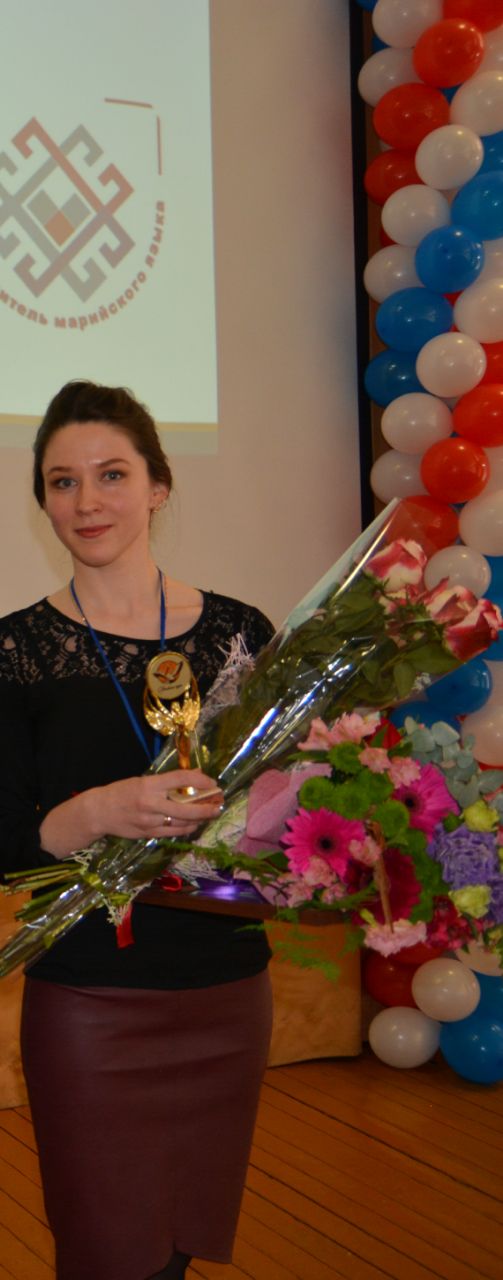 Татьяна Михайловна, член профсоюза, окончила институт педагогики и психологии Марийского государственного университета по специальностям «Учитель начальных классов и информатики» и «Дефектолог – логопед» в 2015 году.  Со студенческой скамьи пришла работать в Медведевскую школу №2, где с первых же дней показала себя как творческий, ответственный, стремящийся к самообразованию учитель. Несмотря на нехватку времени, работу в две смены, она активно участвует в районных и республиканских семинарах и конференциях, онлайн – проектах и конкурсах. Но, самое главное, она с любовью и уважением относится к своим ученикам, и они ей платят тем же. Участников конкурса «Учитель года» ожидали нелёгкие испытания в течение четырёх напряжённых дней, такие как «Методический семинар», «Урок», «Мастер – класс», «Образовательный проект», «Педагогический совет», «Круглый стол».Из всех испытаний конкурса самым сложным Татьяна Михайловна считает «Круглый стол», потому что нужно было сформулировать свои мысли максимально быстро и грамотно, ответить в точку на поставленные вопросы.  Во время конкурсного урока, отмечает Татьяна Михайловна, царила доброжелательная обстановка, дети легко шли на контакт, поэтому волнение ушло ещё в самом начале урока.Осенью Татьяна Михайловна Анисимова будет представлять нашу республику на Всероссийском этапе конкурса «Учитель года – 2018» в г. Санкт – Петербург. Сама Татьяна Михайловна считает, что это колоссальная ответственность, и что ей предстоит очень хорошо подготовиться, чтобы достойно представить свой регион на российском уровне.Пожелаем же ей большой удачи и творческих успехов!2  МАЯ  2018  ГОДАПРОФСОЮЗНЫЕ  ВЕСТИ  МЕДВЕДЕВСКОГО  РАЙОНА61. 1  мая  2018  года  более  250  работников  образовательных  учреждений  Медведевского  района  вышли  на  организованное  профсоюзами  шествие  в  Йошкар – Оле,  чтобы  выразить  свои  требования  к  властям  под  девизом: «За  достойный  труд,  за  справедливую  социальную  политику!»  Фотографии  с  шествия – на  сайте  в фотогалерее.    62.  На  «отлично»  прошла  проверка  пищеблока  и  эвакуационных  выходов  в  Русскокукморском  детском  саду  «Яблочко».  А  далее – сплошные  недостатки. Делопроизводство  детского  сада  запущено.  В  профсоюзном  комитете  ещё  хуже –  протоколы  не  оформляются  уже  полтора  года.  Трудно  даже  представить,  сколько  документов  в  связи  с  этим  может  быть  признано  нелигитимными.  Два  работника  не  прошли  противопожарный  инструктаж,  бухгалтер  трудится  без  медосмотра.  Вторая  и  третья  ступени  административно – общественного  контроля  за  охраной  труда  работают  не  комиссионно.  Когда  стали  искать  должностную  инструкцию  сторожа,  то  нашли  только  инструкцию  на  сторожа – дворника,  чего  в  природе  вообще  быть  не  должно.  Между  тем,  профсоюзный  комитет  подал  в  райком  профсоюза  информацию,  а  работодатель  подтвердил  это,  что  в  детском  саду  нет  должностных  инструкций,  содержащих  должностные  обязанности,  не  предусмотренные  квалификационными  характеристиками.63.  В  Юбилейном  детском  саду  «Колокольчик»  не  упорядочен  график  работы  общественного  контролёра  за  организацией  питания.  Пищеблок  проверяется  только  два  раза  в  месяц.  Один  час  в  неделю,  как  положено,  ему  не  уделяется.  Большая  путаница  с  суточными  пробами.  На  день  проверки  фактом  стали  излишки  и  недовложения.  Профком  на  своём  собрании  работу  пищеблока  обсудил,  но  ничего  из  вышеназванного  тогда  не  отметил.  Не  заметил  профком  и  одну  должностную  инструкцию  с  должностными  обязанностями,  не  предусмотренными  квалификационной  характеристикой. 64.  Медведевская  районная  организация  профсоюза  работников  народного  образования  и  науки  РФ  отмечает  недостаточное  количество  работников  в  штате  пищеблоков  Цибикнурской  основной  и  Шойбулакской  средней  общеобразовательных  школ.  Первичным  профсоюзным  организациям  стоит  встрепенуться  и  вместе  с  руководством  школ  установить  штатное  расписание  в  соответствии  с  нормативами,  а  заработную  плату –  в  соответствии  с  отработанным  временем.9  МАЯ  2018  ГОДАНИКТО  НЕ  ЗАБЫТ,  НИЧТО  НЕ  ЗАБЫТО!          Великая Отечественная война вошла в историю как пример высочайшей силы человеческого духа, мужества, стойкости, героизма советского народа! Треть руководящих работников профсоюзов была мобилизована в Красную армию. Только в 1941 году потери профорганизаций среди обкомов, райкомов, фабрично-заводских комитетов профсоюзов составляли до 60 процентов численности. На смену тем, кто ушел на фронт, пришли новые люди, преимущественно женщины и молодежь. Им предстояло овладеть опытом профсоюзной работы в условиях военного времени. 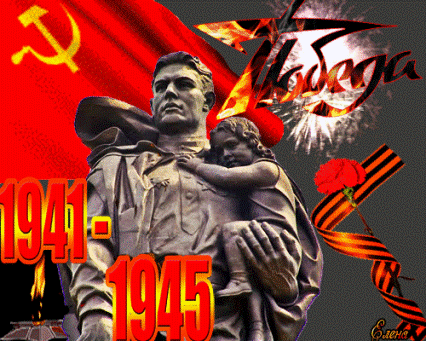           Неотложной задачей стала работа, связанная с эвакуацией промышленных предприятий, развертыванием строительства в восточных регионах страны, выпуском военной продукции. В 1941 – 1942 годах было эвакуировано свыше 2,5 тысяч промышленных предприятий и 17 млн. человек. Неоценимый вклад в разгром немецко-фашистских войск и восстановление народного хозяйства нашей страны внесли профсоюзы, возглавившие движение «Все для фронта – все для Победы!». Роль профсоюзов в этом поистине всенародном движении невозможно переоценить. При  непосредственном участии профсоюзных организаций  формировалось народное ополчение, велась подготовка населения к самообороне, осуществлялся перевод на военные рельсы промышленности и сельского хозяйства, оказывалась помощь семьям фронтовиков.           В годы военного лихолетья на базе профсоюзных домов отдыха и санаториев было открыто более 215 госпиталей. Лечебно-оздоровительная и культурно-массовая работа профсоюзов была неотделима от деятельности по укреплению патриотизма воинов. Особой заботой профсоюзов в годы войны стали осиротевшие дети. При профсоюзной поддержке было создано 249 детских домов, где нашли приют и затем вышли в люди тысячи наших сограждан. Культурно – просветительные учреждения профсоюзов, профсоюзные работники и агитаторы были проводниками воспитательной работы. За самоотверженный труд более 200 тружеников тыла были удостоены высокого звания Героя Социалистического Труда.          Отдавая дань глубокого уважения ветеранам Великой Отечественной войны, Федерация Независимых Профсоюзов России совместно с ветеранскими и другими заинтересованными организациями принимает самое активное участие в организации патриотической работы среди молодежи. Но главное – профсоюзные организации реальными делами помогают решать социальные проблемы фронтовиков и ветеранов тыла, обеспечивать военному поколению достойные условия жизни.            Департамент общественных связей ФНПР